Профилактическое мероприятие "Своя Игра"В рамках инновационного проекта "Апробация модели индивидуальной профилактической работы с учащимися в условиях социального партнёрства", реализуемого в колледже состоялось профилактическое мероприятие "Своя Игра", проводимое совместно с начальником ИДН Копыльского РОВД Натальей Михайловной Шах.Основной целью данного мероприятия стало формирование углубленных знаний о праве, повышение правовой культуры подростков, эффективности профилактики и предупреждения преступлений и правонарушений среди несовершеннолетних, развитие навыков работы в команде. Учащиеся, в том числе с которыми проводится индивидуальная профилактическая работа, активно отвечали на вопросы, моделировали предложенные проблемные ситуации.По итогам "Игры" команды-победители получили дипломы, медалями в личном зачёте награждены самые активные участники.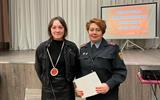 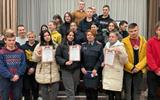 